ÖĞRENME ALANI: B.1.TASARIM SÜRECİ VE TANITIM ÜNİTE:  B.1. Tasarım Odaklı Süreç                                                                          KAZANIMLAR:  2. Taslak çizimlerini bilgisayar yardımıyla iki boyutlu görsellere dönüştürür.       DEĞERLER: Öz güven Değeri                        TEMEL BECERİLER: Ana dilde iletişim             Yabancı dillerde iletişim Matematiksel yetkinlik ve bilim/teknolojide temel yetkinlik Dijital yetkinlik Öğrenmeyi öğrenme İnisiyatif alma ve girişimcilik Kültürel farkındalık ve ifade NEYE İHTİYAÇ DUYACAK (Materyal, Araç-gereç vb.): Akıllı tahta, tablet bilgisayarlar, tasarım sayfaları.     ÖĞRENİLECEK KELİMELER: Boyut, 1. Boyut, 2. boyut, 3. boyutMOTİVASYON SORULARI:  “En, boy, yükseklik, derinlik deyince ne anlıyoruz?”                                                                         KONU İLE İLGİLİ BİLGİ (Genel anlamda hangi bilgilerin yer alacağına değinilir)Resim ve grafik işleme yazılımları açıklanır ve en az bir tanesi kullanılarak görsel oluşturulur.GÜVENLİK: Atölye kurallarına uyulur.İŞLENİŞ (Kısaca açıklayınız):   Üç tasarım sayfasını hazırlayan öğrenciye, son sayfaya çizdiği taslağına boyut katması hatırlatarak boyut kavramları bir kez daha hatırlatılır.BOYUT: Doğruların, yüzeylerin veya cisimlerin ölçülmesinde ele alınan üç doğrultudan uzunluk, genişlik ve derinlikten her biridir.1.Boyut: Sadece uzunluk içeren doğruyu ifade eder. 2.Boyut: Eni ve boyu olan şekillerdir. Örneğin; geometrik şekillerden örnek verecek olursak kare, dikdörtgen, üçgen gibi şekiller 2 boyutludur, yani sadece eni ve boyu vardır. 3. Boyut: Eni, boyu ve yüksekliği olan şekillerdir. Örneğin; geometrik şekillerden örnek verecek olursak küp, dikdörtgenler prizması, üçgen piramit gibi şekiller 3 Boyutludur, yani eni ve boyu ve yüksekliği vardır. Şekillerde Hacim vardır.  2 Boyutlu Tasarım ve Resim, Grafik İşleme Yazılımları:Autocad, Solid Edge 2D, Photoshop, Corel Draw, Paint ….vb. dır. 3 Boyutlu Tasarım Yazılımları:Autocad, SketchUp, 3Ds Max ….vb.dır. Bilgisayar destekli tasarım yapabilmek için;ÖZGÜVENİNİZİ NASIL ARTTIRIRSINIZ?
Güçlü yönlerimizi belirlemek ve onların üstünde daha çok durmak: Denediğimiz her yeni şey için kendimize şans tanımalıyız Kendimizi küçük görmemeliyiz ve daima kendimize inanmalıyız. Önemli olan elde edilen sonuç değil, bu yolda harcanan çabalardır. Bu yüzden kendimizi takdir etmeyi bilmeliyiz. 
Özgüven, bireyin kendisinden memnun olması, kendisi ve çevresiyle barışık yaşaması demektir.DEĞERLENDİRME: (Hangi yöntem, test vb. araçlarla değerlendirme yapılabilir) Gözlem formu T.C. MİLLİ EĞİTİM BAKANLIĞI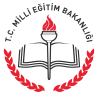               ANTALYA KEMER MUSTAF RÜŞTÜ TUNCER ORTAOKULU                TEKNOLOJİ VE TASARIM DERSİ               DERS PLANI 13. Hafta 11 ile 15 aralık 2017 (2 ders saati)